   PLESSO “FRA G. SICILIANO”                                                                       Docente FRANCESCA SASSANO                                                                                      Sez. G   Anni 4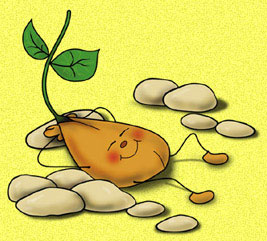 ATTIVITA’: IL PICCOLO SEMESONO UN SEMINO PICCIN PICCINO                                                                                                           MA CRESCERO' SE MI CURI UN POCHINO                                                                                         SON PICCOLINO MA NON DUBITARE,                                                                                    BELLISSIME COSE RIESCO A FARE.                                                                                          METTIMI PIANO NELLA TERRA E ASPETTA                                                                                        CI VUOLE PAZIENZA NON CI VUOLE FRETTA,                                                                         ALL'IMPROVVISO SPUNTERÀ UNA FOGLIOLINA                                                                               TU ANNAFFIALA SEMPRE OGNI MATTINA                                                                                           E SE LE DARAI ATTENZIONE E AMORE                                                                                    DIVENTERÀ UN BELLISSIMO FIORE.                                                                                           TUTTO SERVE IN QUESTO MONDO,                                                                                           ANCHE UN SEMINO PICCOLO E TONDO                                                                                    OPPURE STRETTO E ALLUNGATO,                                                                                   L'IMPORTATE É CHE SIA AMATO.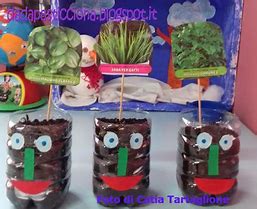 Insieme a TEODORO COLTIVIAMO I FAGIOLI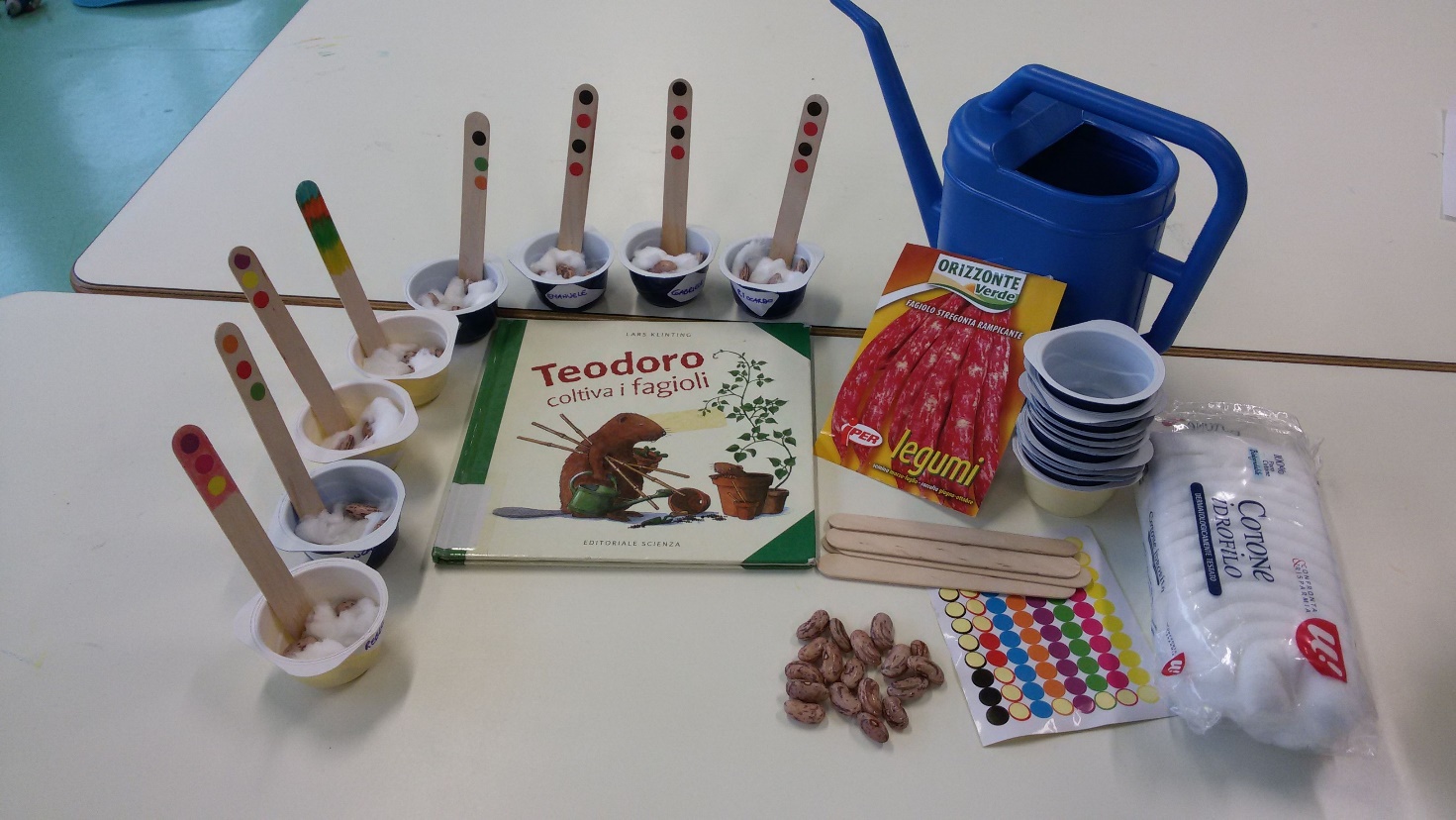 E ascoltiamo la storia https://www.youtube.com/watch?v=G5RdN8gkvfs   Per terminare proviamo a far germogliare un seme con la plastilina.                     https://www.youtube.com/watch?v=11EQaVBk2Yc